Об освобождении Мохонько Нины Руслановныот обязанностей председателя участковой избирательной комиссии и члена с правом решающего голоса участковой избирательной комиссии избирательного участка № 333 Рассмотрев заявление члена комиссии с правом решающего голоса участковой избирательной комиссии избирательного участка № 333 Мохонько Нины Руслановны, предложенной в состав комиссии  Хакасским региональным отделением Всероссийской  политической партии «ЕДИНАЯ РОССИЯ», о сложении полномочий председателя участковой избирательной  комиссии и освобождения её от обязанностей члена участковой избирательной  комиссии избирательного участка № 333  в соответствии с подпунктом «а» пункта 6 статьи 29 «Об основных гарантиях избирательных прав и права на участие в референдуме граждан Российской Федерации», территориальная избирательная комиссия Таштыпского района постановила:1. Освободить  от обязанностей председателя участковой избирательной комиссии избирательного участка  № 333 Мохонько Нину Руслановну.2. Вывести  Мохонько Нину Руслановну из состава участковой избирательной комиссии избирательного участка №333.3.  Направить настоящее постановление в Избирательную комиссию Республики Хакасия, Мохонько Нине Руслановне и разместить в разделе «Территориальная избирательная комиссия» официального сайта Администрации Таштыпского района. 4.   Контроль за выполнением настоящего постановления возложить на секретаря территориальной избирательной комиссии  Таштыпского района Попову Л.Р.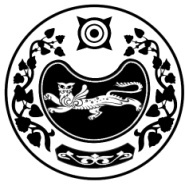 РЕСПУБЛИКА ХАКАСИЯТЕРРИТОРИАЛЬНАЯ 
ИЗБИРАТЕЛЬНАЯ  КОМИССИЯТАШТЫПСКОГО РАЙОНАХАКАС РЕСПУБЛИКАНЫAТАШТЫП АЙМАOЫНЫAОРЫНДАOЫNFБЫO КОМИССИЯЗЫХАКАС РЕСПУБЛИКАНЫAТАШТЫП АЙМАOЫНЫAОРЫНДАOЫNFБЫO КОМИССИЯЗЫПОСТАНОВЛЕНИЕПОСТАНОВЛЕНИЕПОСТАНОВЛЕНИЕ19 марта 2020 года№ 194/804-4  с. Таштыпс. Таштыпс. ТаштыпПредседатель комиссии             Т.В.  МальцеваСекретарь комиссии Л.Р. Попова